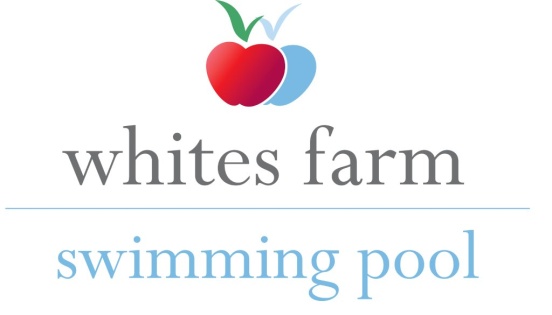 WHITE’S FARM SWIMMING POOL AGREEMENTNAME OF MEMBER:		………………………………………………………………...ADDRESS OF MEMBER:	………………………………………………………………...					………………………………………………………………...					………………………………………………………………...HOME TEL NO	:	………………………………………………………………...MOBILE NO:	………………………………………………………………...EMAIL ADDRESS:	………………………………………………………………...			I am happy to receive future invoices via email    Yes/No  (please indicate) MEMBERSHIP:			Start Date...........................................					Time …...............					Length of Session .....................................................					Day……..........…………............................For the initial sum of £............ for period to ......................and then quarterly payments as requested.(Please make cheques payable to “A and S Scobie”)	(NatWest Sort 60-21-03, a/c no: 52708209)t 01787 227064  e pool@whites-farm.co.uk  w www.whitesfarmswimmingpool.com _______________________________________________________________________________________________Whites Farm  Bures Road  White Colne  Colchester CO6 2QFThe Member accepts that:-White’s Farm Swimming Pool shall not be liable to the Member, the Member’s family or guests for any loss or damage caused to the property of the Member, the Member’s family or guests arising from, or in conjunction with, the use of and access to the pool complex.White’s Farm Swimming Pool reserves the right to refuse access or expel the Member, the Member’s family or guests from the pool complex for any breach or act of negligence such as to endanger their own or others safety or if White’s Farm Swimming Pool have reason to believe that they have not observed the rules of White’s Farm Swimming Pool or caused unnecessary damage which has not been reported and paid for.The Member agrees to abide by the rules made from time to time by White’s Farm Swimming Pool which will be posted on the notice board in the entrance lobby and attached to this agreement.Whites Farm Swimming Pool reserves the right of access to the pool building at any time to show the pool to others or to carry out repairs or maintenance.White’s Farm Swimming Pool reserves the right to close the pool at any time in the interest of maintenance and/or safety.  The Member will be offered replacement sessions for those missed.I acknowledge receipt of a copy of the rules of White’s Farm Swimming Pool dated September 2014.The Member will pay in advance for swimming sessions, as requested by quarterly invoice, and understands that this agreement remains in place until such time as the Member advises that he/she no longer wishes to continue to use the pool or fails to pay the renewal fee.I accept that lone swimmers are not permitted to use the pool, unless by prior agreement with the owners and that the owners cannot accept responsibility for any loss or damage or injury arising out of the unauthorised use of the pool.I understand that in the event of injury or an accident, I must complete the accident book located in the family room and inform the owners.I understand it is my responsibility to ensure that all members of my group, including myself, have read the Normal Operating Plan (NOP) and Emergency Action Plan (EAP) situated at the pool side and the Safety Policy situated in the Family Room.Signed:	……………………………………………	(Member)Date:		…………………………………………...